Publicado en Barcelona el 11/05/2018 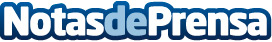 Más de 1.000 personas asisten a la presentación del nuevo Mercedes-Benz Clase A organizada por Cars Barcelona y AutolicaSe trata de la cuarta generación de este modelo de la marca alemana, que ya está disponible en ambas concesiones
Datos de contacto:Román y Asociados934 142 340Nota de prensa publicada en: https://www.notasdeprensa.es/mas-de-1-000-personas-asisten-a-la Categorias: Automovilismo Comunicación Marketing Cataluña Industria Automotriz Innovación Tecnológica http://www.notasdeprensa.es